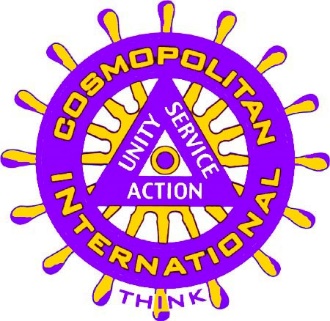 2018 International Convention
Kansas City, MissouriSchedule of ActivitiesWednesday, July 25, 2018					Thursday, July 26, 2018Friday, July 27, 2018Saturday, July 28, 2018Sunday, July 29, 2017Note:  Activities and events will take place at Adam’s Mark Hotel and Convention Center unless otherwise noted.  1:15 p.m.Optional Royals Baseball GameMeet in lobby at 12 p.m.3 to 5 p.m.RegistrationGrand ABC Foyer6:00 to 11 p.m.Hospitality Suite with Complimentary PizzaRoyal Ballroom6:30 p.m.PIP DinnerMeet in lobby at 6 p.m.7 a.m. to 5 p.m.RegistrationGrand ABC Foyer7 to 8 a.m.First Timer OrientationGrand A8:15 to 9:45 a.m.CDF Board MeetingMonarch10 a.m. to noonCI Board MeetingMonarch12:30 to 2:00 p.m.Opening Ceremonies/Welcome LuncheonGrand EFG2:30 to 5:30 p.m.Explore KC/Steamboat Arabia Museum TourMeet in lobby at 2:30 p.m.6:30 p.m.Cosmos Got Talent Dinner and ShowGrand EFG6 to 11 p.m.Hospitality SuiteRoyal Ballroom8 to 9 a.m.RegistrationGrand ABC Foyer9 to 11 a.m.Cosmopolitan Educational ForumGrand ABC9 to 11 a.m.Awards JudgingBoardroom11:30 a.m. to 1 p.m.CDF & CFC LuncheonGrand EFG1 p.m. to 5 p.m.Health Fair with ExhibitorsGrand ABC Foyer5:30 p.m.Dinner and Harrah’s CasinoGrand EFG (dinner); meet in lobby at 6:45 p.m. to depart for Harrah’s6 to 11 p.m.Hospitality RoomRoyal Ballroom8 to 9 a.m.RegistrationRoyal Ballroom9 to 11 a.m.Delegates MeetingGrand ABCD11:30 a.m. to 1:30 p.m.Installation LuncheonGrand EFG1:45 to 2:45 p.m.CI Board MeetingGrand ABCD3 to 4 p.m.CDF Board MeetingGrand ABCD6 to 7 p.m.President’s ReceptionGrand EFG7 to 11 p.m.President’s Awards BanquetGrand EFG8:30 to 10 a.m.Wrap-Up BreakfastGrand EFG